RIJAS 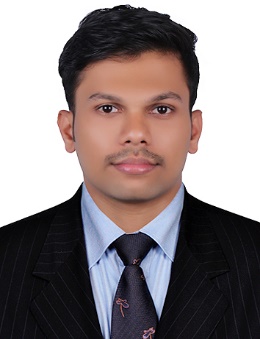 MEP/HVAC ENGINEEREmail: rijas.383368@2freemail.com B.Tech in MECHANICAL ENGINEERING-2016On Visit VisaUnited Arab EmiratesCAREER OBJECTIVEA skilled and committed HVAC engineer with 1.6 years of experience, looking for a challenging and demanding position in HVAC system /installation/commissioning/maintenance/ in a growth oriented MEP consulting/contracting/construction organization where there is ample scope for individual and organizational growth.PROFESSIONAL EXPERIENCECompany	: AXIONZ MEP Consultants, Calicut, India.Designation	: HVAC ENGINEERDuration	: December 2016 to June 2018.MAJOR PROJECTGrand House shopping Centre Perambra, Calicut (Toshiba VRV of 230 HP). Role played: HVAC Engineer.DUTIES AND RESPONSIBILITIESMaintaining strong channels of communication with managers, consultants and clients.Primary duties include selection of equipment's ,duct routing, detail design engineering of HVAC system involving heat load calculation, and guide the draftsman in the drawing preparation.Performing calculations of heating & cooling load of HVAC systems, plumbing systems and equipment selection and schematics of above systems.Checking the layout & installation drawings, schematic drawings of air flow, ducts, fans, hot & cold water supply, drainage water and etc.Preparing daily reports, Maintain records of inspection made, test performed and work executed.Preparing drawing status Report and Material Status report.Providing technical guidance and support to sub-ordinates, contractors for Queries.KNOWLEDGEWorking on Heat Load Calculations (Manual method, HAP Software).Proficiency in HVAC Design, Plumbing and fire fighting.Equipment Selection (AHU, Indoor and Outdoor equipment selection).Duct Designing (Velocity reduction method & Constant friction method).Ventilation and Exhaust systems (Toilet, Kitchen, Basement Area, Parking area).SOFTWARE SKILLSAutoCAD 2D Drafting & Plotting.Autodesk Certified Professional: AutoCAD 2017.Mcquay pipe sizer, Mcquay duct sizer and BETA Performance data.Carrier HAP 4.6, Carrier HD psychart.Fast accessing skill in MS Office and Windows Operating Systems.EDUCATIONAL QUALIFICATIONBachelor of Technology (2012-2016) in MECHANICAL ENGINEERING from LBS College of Engineering, Kasaragod, Kerala, Affiliated to Kannur University, Kerala with First Class.Higher 	Secondary 	from 	Government Higher Secondary School, Vazhakkad, (2011), Affiliated to Kerala State Board of Secondary Education. Secondary from Government Higher Secondary School Vazhakkad (2009). Affiliated to Kerala State Board of Secondary Education.ACADEMIC PROJECTEXPERIMENTAL INVESTIGATION ON A FOUR STROKE SI ENGINE USING OXYRICH AIR ENERGIZER: Oxyrich air energizer for four stroke petrol engine is a technique to increase fuel efficiency and to reduce exhaust emission levels. The method is used to magnetize the incoming airto improve combustion in engine.ACADEMIC SEMINARDEVELOPMENT OF NOVEL TILT CONTROLLED NARROW COMMUTER VEHICLE:A new concept vehicle to help the driver balance a relatively tall, narrow vehicle, it incorporates an electronic tilt control system that ensures tilt stability. The tilt control system balances the vehicle and improves ease of use, especially on curves where the vehicle must lean into the curve to ensure tilt stability.PERSONAL PROFILEDate of Birth		: 15/03/1993Marital Status		: SingleNationality		: IndianReligion		: MuslimLanguages Known	: English, Hindi, Arabic, Malayalam and Tamil.QUALITY SKILLSExcellent written and verbal communication skills.Ability to work in a cross-functional team environment.Extremely detailed-oriented.Great troubleshooting skills.Excellent organization and time management.DECLARATIONI hereby declare that the above furnished information is completely and true to the best of knowledge and belief.